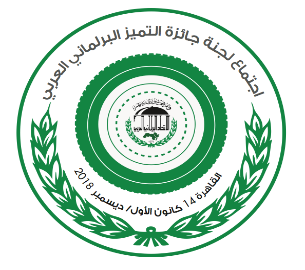 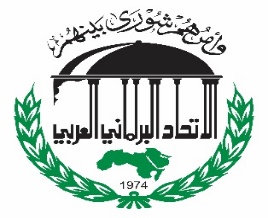 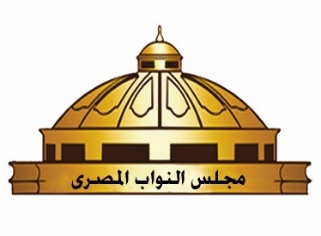       مجلس النواب المصري                                                                                                                                           الاتحاد البرلماني العربي                                                                                           - استمارة الحجز بفندق THE NILE  RITZ-CARLTON-لجنة جائزة التميز البرلماني العربيالــقــاهـــرة 14 كانون الأول/ ديسمبر 2018   يرجى تعبئة الاستمارة وإرسالها مباشرة إلى الفندق إلى البريد الإلكتروني (mostafa.abdalla@ritzcarlton.com)، عناية السيد مصطفى عبد الله (رقم الهاتف: +201020552003) في موعد أقصاه 30 تشرين الثاني/ نوفمبر 2018، وللضرورة التنظيمية إرسال نسخة من الاستمارة أيضاً إلى كل من أمانة الشعبة البرلمانية المصرية والأمانة العامة للاتحاد البرلماني العربي تابع استمارة الحجز بفندق THE NILE  RITZ-CARLTONالأسعار الخاصة خلال الفترة من 11 إلى 18 كانون الأول / ديسمبر 2018الأسعار المذكورة أعلاه شاملة 12% رسوم الخدمة، 14% ضريبة القيمة المضافة، 1% ضريبة البلدية، والإفطار بوفيه بالمطعم الرئيسي.خدمة (الإنترنت) الواي الفاي المجانية.تعلية مجانية لغرف السادة رؤساء الوفود (رؤساء البرلمانات) من غرف ديلوكس مطلة على النيل إلى جناح.خصوصية تسجيل الدخول من الغرف للسادة كبار الزوار (رؤساء الوفود) وذلك في حالة ما إذا كانوا سيصلون فرادى في أوقات مختلفة وليس كمجموعة في نفس التوقيت.يتم تسكين الضيوف بحسب مواعيد وصولهم للفندق المعلن عنها مسبقاً علماً بأن وقت التسكين المتعارف عليه من الساعة (03:00) عصراً والمغادرة الساعة (12:00) ظهراً، وسوف يتم حساب عدد الليالي للضيوف بناء على هذه المواعيد.اسم المشارك (ة) :	اسم المشارك (ة) :	اسم المشارك (ة) :	اسم المشارك (ة) :	اسم المشارك (ة) :	اسم المشارك (ة) :	الصفة:الصفة:الصفة:الدولة:الدولة:الدولة:الهاتف : الهاتف : الهاتف : رقم جواز السفر:رقم جواز السفر:رقم جواز السفر:الفاكس : الفاكس : الفاكس : E-mail : E-mail : E-mail : المغادرةالمغادرةالمغادرةالوصولالوصولالوصول	رقم الرحلة	ساعة المغادرةالتاريخ 	رقم الرحلة	ساعة الوصولالتاريخ الفندق : نوع الغرفة : الفندق : نوع الغرفة : الفندق : نوع الغرفة : الفندق : نوع الغرفة : الفندق : نوع الغرفة : الفندق : نوع الغرفة : لضمان حجزكم، المرجو التأشير على المعلومات التالية :نوع بطاقة الائتمان: Eurocard / Mastercard 	 Visa	 American Express	 Dinersرقم بطاقة الائتمان :	     			تاريخ انتهاء الصلاحية :        : سيتم الدفع نقدا عند الوصول لضمان حجزكم، المرجو التأشير على المعلومات التالية :نوع بطاقة الائتمان: Eurocard / Mastercard 	 Visa	 American Express	 Dinersرقم بطاقة الائتمان :	     			تاريخ انتهاء الصلاحية :        : سيتم الدفع نقدا عند الوصول لضمان حجزكم، المرجو التأشير على المعلومات التالية :نوع بطاقة الائتمان: Eurocard / Mastercard 	 Visa	 American Express	 Dinersرقم بطاقة الائتمان :	     			تاريخ انتهاء الصلاحية :        : سيتم الدفع نقدا عند الوصول لضمان حجزكم، المرجو التأشير على المعلومات التالية :نوع بطاقة الائتمان: Eurocard / Mastercard 	 Visa	 American Express	 Dinersرقم بطاقة الائتمان :	     			تاريخ انتهاء الصلاحية :        : سيتم الدفع نقدا عند الوصول لضمان حجزكم، المرجو التأشير على المعلومات التالية :نوع بطاقة الائتمان: Eurocard / Mastercard 	 Visa	 American Express	 Dinersرقم بطاقة الائتمان :	     			تاريخ انتهاء الصلاحية :        : سيتم الدفع نقدا عند الوصول لضمان حجزكم، المرجو التأشير على المعلومات التالية :نوع بطاقة الائتمان: Eurocard / Mastercard 	 Visa	 American Express	 Dinersرقم بطاقة الائتمان :	     			تاريخ انتهاء الصلاحية :        : سيتم الدفع نقدا عند الوصول نوع الغرفةسعر التعاقد الخاص بالدولار الأمريكيغرفة ديلوكس مطلة على المتحف والمدينة 44 متر240غرفة ديلوكس مطلة على النيل 44 متر280غرفة كلوب مطلة على المتحف والمدينة 44 متر320غرفة كلوب  مطلة على النيل 44 متر360جناح جنيور مطل على المتحف والمدينة 72 متر400جناح تنفيذي مطل على النيل 92 متر650جناح تنفيذي كلوب مطل على النيل 92 متر750جناح ريتز كارلتون مطل على المتحف والمدينة - النيل900جناح رئاسي مطل على النيل 144 متر10,000جناح ملكي مطل على النيل 300 متر15,000